Lampiran 5 : RPP Kelas KontrolRENCANA PELAKSANAAN PEMBELAJARAN(RPP)Pertemuan 1SATUAN PENDIDIKAN	: SD Negeri Kompleks IKIP 1MATA PELAJARAN	: Ilmu Pengetahuan AlamKELAS/SEMESTER	: V / IIALOKASI WAKTU	: 3 x 35 MenitSTANDAR KOMPETENSI6.  Menerapkan sifat-sifat cahaya melalui kegiatan membuat suatu karya/modelKOMPETENSI DASAR6.1 Mendeskripsikan sifat-sifat cahayaINDIKATORMengidentifikasi macam-macam cahayaMengidentifikasi sumber-sumber cahayaMendeskripsikan sifat-sifat cahaya tentang (cahaya merambat lurus,  cahaya menembus benda bening)TUJUAN PEMBELAJARANMelalui penugasan siswa dapat menjelaskan 2 macam cahayaMelalui tanya jawab siswa dapat menuliskan sumber cahayaMelalui kerja kelompok siswa dapat mendeskripsikan 4 sifat cahayaMelalui kerja kelompok siswa dapat mendeskripsikan sifat cahaya (cahaya merambat lurus, cahaya menembus benda bening)MATERI PEMBELAJARANMacam-macam cahayasumber-sumber cahaya Sifat-sifat cahaya (cahaya merambat lurus, cahaya menembus benda bening)MODEL DAN METODE PEMBELAJARANTanya jawabDiskusiPenugasanMEDIA DAN SUMBER BELAJARSumber : 	Buku Paket IPA Kelas V KTSP 2006 yang relevanMedia : -Buku Paket IPA Kelas V KTSP 2006 yang relevanLANGKAH-LANGKAH PEMBELAJARANPendahuluan Kegiatan Inti PenutupPENILAIAN HASIL BELAJARTekhnik penilaian	: Tes tertulisBentuk Instrumen	: EssaiInstrumen		:Jelaskan macam-macam cahaya yang kamu ketahui!Sebutkan 3 contoh yang membuktikan cahaya merambat lurus!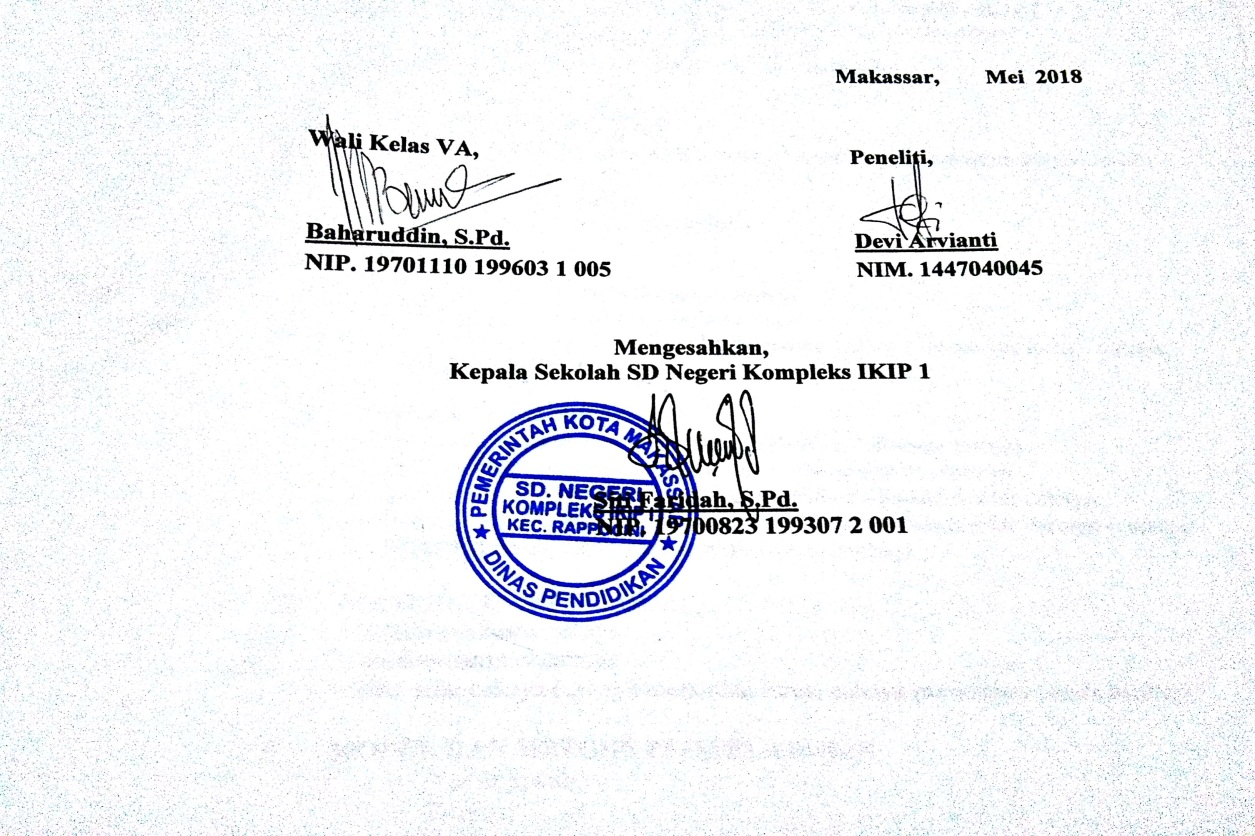 RENCANA PELAKSANAAN PEMBELAJARAN(RPP)Pertemuan IISATUAN PENDIDIKAN	: SD Negeri Kompleks IKIP 1MATA PELAJARAN	: Ilmu Pengetahuan AlamKELAS/SEMESTER	: V / IIALOKASI WAKTU	: 3 x 35 MenitSTANDAR KOMPETENSI6.  Menerapkan sifat-sifat cahaya melalui kegiatan membuat suatu karya/modelKOMPETENSI DASAR6.1 Mendeskripsikan sifat-sifat cahayaINDIKATORMendeskripsikan sifat-sifat cahaya tentang (cahaya dapat dipantulkan, cahaya dapat dibiaskan)TUJUAN PEMBELAJARANMelalui kerja kelompok siswa dapat mendeskripsikan sifat cahaya (cahaya dapat dipantulkan, cahaya dapat dibiaskan)MATERI PEMBELAJARANSifat-sifat cahaya (cahaya dapat dipantulkan, cahaya dapat dibiaskan)MODEL DAN METODE PEMBELAJARANTanya jawabDiskusiPenugasanMEDIA DAN SUMBER BELAJARSumber : 	Buku Paket IPA Kelas V KTSP 2006 yang relevanMedia : -Buku Paket IPA Kelas V KTSP 2006 yang relevanLANGKAH-LANGKAH PEMBELAJARANPendahuluan Kegiatan Inti PenutupPENILAIANTekhnik penilaian	: Tes tertulisBentuk Instrumen	: EssaiInstrumen		: Apa yang dimaksud dengan pembiasan?Jelaskan 2 jenis pemantulan cahaya!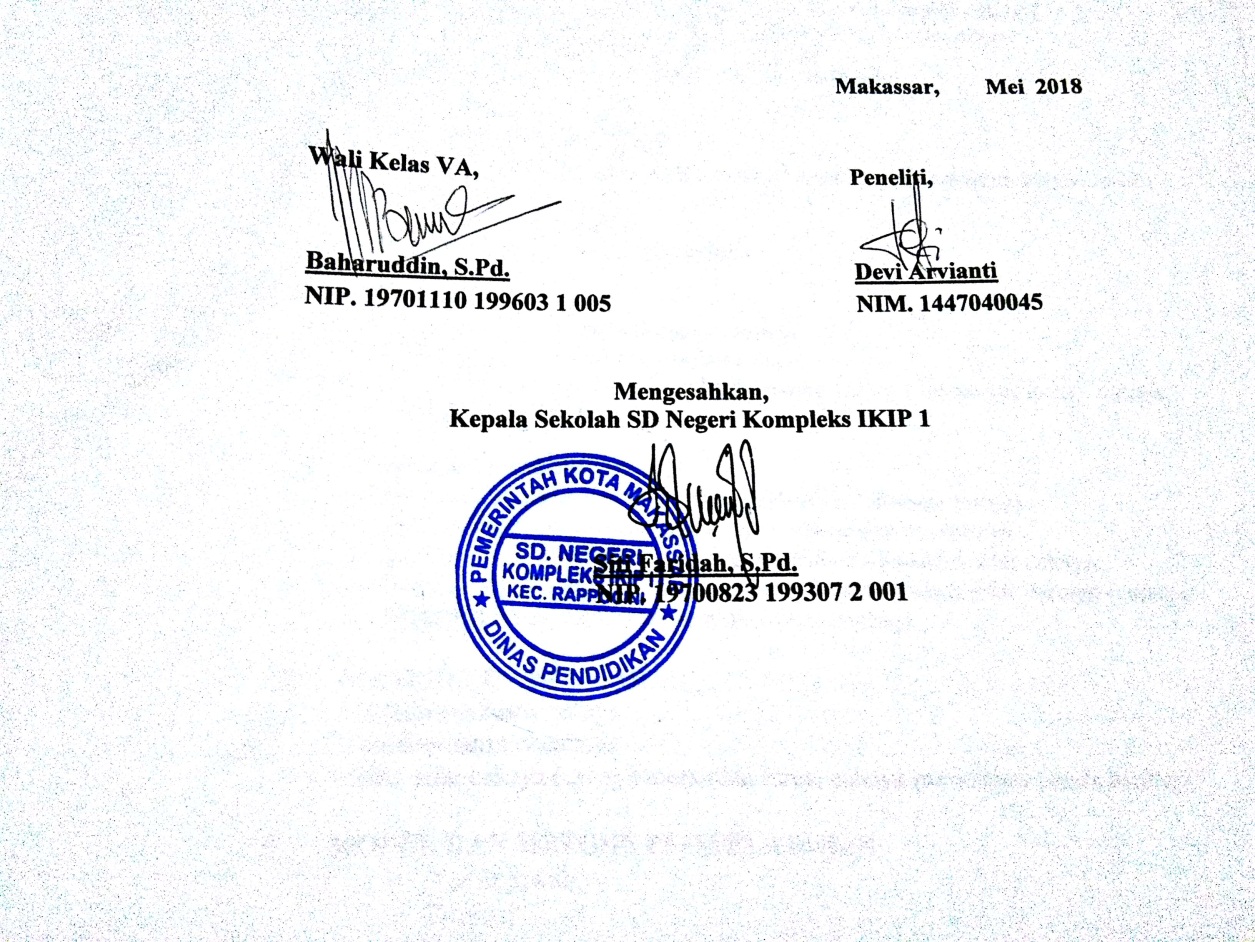 KegiatanDeskripsi KegiatanAlokasiWaktuPendahuluan Mengucapakan salamMengajak semua siswa berdo’a menurut agama dan keyakinan masing-masing (untuk mengawali kegiatan pembelajaran)Mengecek kehadiran siswaApersepsi (bertanya jawab tentang bagaimana manusia dapat melihat)Menyampaikan tujuan pembelajaranMemberikan motivasi10 MenitKegiatanDeskripsi KegiatanAlokasiWaktuInti Guru menginstruksikan siswa untuk bekerja secara berkelompokTanya jawab tentang sumber-sumber cahayaSiswa menyimak materi tentang macam-macam cahaya yang dijelaskan oleh guruGuru menjelaskan materi tentang sifat-sifat cahayaSiswa ditugaskan menyelesaikan LKS secara berkelompokSiswa diberi kesempatan untuk menanyakan hal-hal yang belum dimengerti Bertanya jawab meluruskan kesalahan pemahaman, memberikan penguatan  dan penyimpulan.85 MenitKegiatanDeskripsi KegiatanAlokasiWaktuPenutup Menyimpulkan pembelajaran bersama guruMemberikan penguatanBerdoa setelah belajarMengucapkan salam10 MenitKegiatanDeskripsi KegiatanAlokasiWaktuPendahuluan Mengucapakan salamMengajak semua siswa berdo’a menurut agama dan keyakinan masing-masing (untuk mengawali kegiatan pembelajaran)Mengecek kehadiran siswaApersepsi (bertanya jawab tentang bagaimana manusia dapat melihat)Menyampaikan tujuan pembelajaranMemberikan motivasiMenitKegiatanDeskripsi KegiatanAlokasiWaktuInti Guru menginstruksikan siswa untuk bekerja secara berkelompokSiswa menyimak materi tentang macam-macam cahaya yang dijelaskan oleh guruGuru menjelaskan materi tentang sifat-sifat cahayaSiswa ditugaskan menyelesaikan LKS secara berkelompokSiswa diberi kesempatan untuk menanyakan hal-hal yang belum dimengertiBertanya jawab meluruskan kesalahan pemahaman, memberikan penguatan  dan penyimpulan.MenitKegiatanDeskripsi KegiatanAlokasiWaktuPenutup Menyimpulkan pembelajaran bersama guruMemberikan penguatanBerdoa setelah belajarMengucapkan salam10 Menit